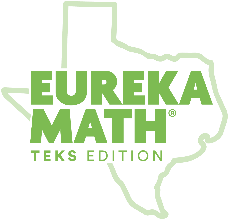 Eureka Math TEKS Edition Grade K • Module 1  Observational Assessment Names 2Dand 3Dshapes in the environmentDescribesattributes of2D shapesT–triangleR–rectangleS–squareC–circleH–hexagonCorrectlynames 3Dshapes in multiple sizes and orientationsSP–sphereCB–cubeCN–coneCL–cylinderDescribesattributes of3D shapes including 2D componentsSP–sphereCB–cubeCN–coneCL–cylinderClassifies and sorts regular and irregular and two- and three- dimensional figuresCorrectlynames 2Dshapes in multiple sizes and orientationsT–triangleR–rectangleS–squareC–circleH–hexagonCollects and sorts data into categories and creates graphsIdentifies shapes as flat (2D) of solid (3D) Notes Topic A, B,A, BBB    A, BAA, BCStandard(s) Student Name Below  K.6AK.6DK.6B   K.6B, K.6C    K.6DK.6EK.8A, K.8B, K.8CK.6A, K.6B, K.6C, K.6E